Instructions:  Explore the museum exhibition and/or conduct research online for answers to these clues!

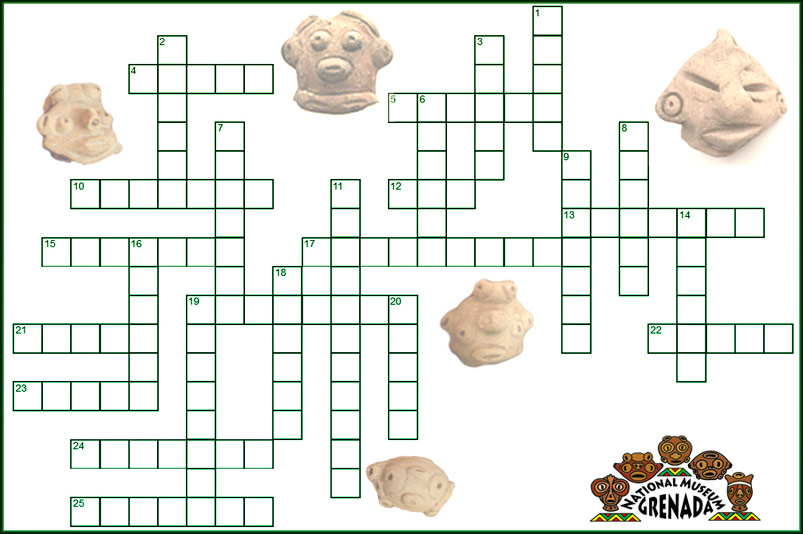 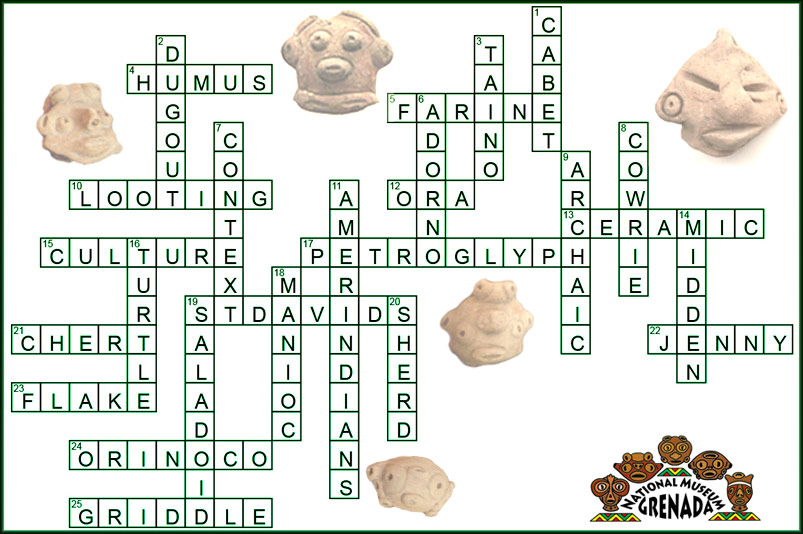 What is Archaeology? Student Activity Handout: Crossword Puzzle (Extension)Amerindian HeritageGrenada National Museum: Teacher KitACROSSACROSSACROSSACROSS4The dark, organic layer of soil on the surface.The dark, organic layer of soil on the surface.5Containing No. 18 Down, many Grenadians eat this porridge for breakfast.Containing No. 18 Down, many Grenadians eat this porridge for breakfast.10The taking of artifacts without proper recording of their context, often to be sold illegallyThe taking of artifacts without proper recording of their context, often to be sold illegally12*"Orisha ___", meaning voo doo, an African "god of the head" used to enshrine the family spirit."Orisha ___", meaning voo doo, an African "god of the head" used to enshrine the family spirit.13A fired clay object, commonly discovered and displayed as artifacts (examples include pottery, griddles, etc.)A fired clay object, commonly discovered and displayed as artifacts (examples include pottery, griddles, etc.)15A system of shared beliefs, meaning, and behavior by a group of peopleA system of shared beliefs, meaning, and behavior by a group of people17A large stone carving left by AmerindiansA large stone carving left by Amerindians19*A dark red type of clay used for pottery (2 words).A dark red type of clay used for pottery (2 words).21Another word for flint, the preferred stone for making toolsAnother word for flint, the preferred stone for making tools22*Feminine name for this "kicking" geologic structure, which may one day be her own island.Feminine name for this "kicking" geologic structure, which may one day be her own island.23A stone fragment removed while making a stone tool, sometimes used as a tool in itself.A stone fragment removed while making a stone tool, sometimes used as a tool in itself.24Called Rio _____, this delta is the source of the Saladoids who traveled here by at least 100 ADCalled Rio _____, this delta is the source of the Saladoids who traveled here by at least 100 AD25Large, flat, ceramic plate for cooking manioc/cassavaLarge, flat, ceramic plate for cooking manioc/cassavaDOWNDOWNDOWN1Term for an Amerindian house2*Type of canoe made from the trunk of a silk cotton tree over 200 years ago; earlier versions played a large role in Amerindian migration and trade3Perhaps the most complex culture of Amerindians living in the prehistoric Caribbean, this group populated Puerto Rico and Hispaniola at the time of European contact.6Term for decorative attachments to pottery, often the faces of people and animals.7An important concept for archaeologists that considers the location of an item in a site, and its relationship with other items in time and space.8*No. 12 Across is made of leather and this type of shell.9A general term for extremely ancient, pre-ceramic cultures. In the Caribbean, this "period" marks the use of primitive stone points, flakes, grinders, and other stone (and sometimes bone and shell) tools11A more "correct" name for the indigenous people of the Caribbean, though we may have known them by other names.14A term for an ancient trash deposit16Effigy dating to around 200 AD, colored red with white paint resembling a big reptile18Considered the staple crop of the Amerindian diet, this plentiful food was first domesticated in the Amazon over 10,000 years ago.19The name for the earliest ceramic (pottery-making) culture in the Caribbean. Their pottery is very distinct, often using white on red painting and crosshatching patterns.20A broken piece of ceramicAnswer KeyStudent Activity Handout: Crossword Puzzle (Extension)Amerindian HeritageGrenada National Museum: Teacher KitACROSSACROSSACROSSACROSS4The dark, organic layer of soil on the surface.The dark, organic layer of soil on the surface.5Containing No. 18 Down, many Grenadians eat this porridge for breakfast.Containing No. 18 Down, many Grenadians eat this porridge for breakfast.10The taking of artifacts without proper recording of their context, often to be sold illegallyThe taking of artifacts without proper recording of their context, often to be sold illegally12*"Orisha ___", meaning voo doo, an African "god of the head" used to enshrine the family spirit."Orisha ___", meaning voo doo, an African "god of the head" used to enshrine the family spirit.13A fired clay object, commonly discovered and displayed as artifacts (examples include pottery, griddles, etc.)A fired clay object, commonly discovered and displayed as artifacts (examples include pottery, griddles, etc.)15A system of shared beliefs, meaning, and behavior by a group of peopleA system of shared beliefs, meaning, and behavior by a group of people17A large stone carving left by AmerindiansA large stone carving left by Amerindians19*A dark red type of clay used for pottery (2 words).A dark red type of clay used for pottery (2 words).21Another word for flint, the preferred stone for making toolsAnother word for flint, the preferred stone for making tools22*Feminine name for this "kicking" geologic structure, which may one day be her own island.Feminine name for this "kicking" geologic structure, which may one day be her own island.23A stone fragment removed while making a stone tool, sometimes used as a tool in itself.A stone fragment removed while making a stone tool, sometimes used as a tool in itself.24Called Rio _____, this delta is the source of the Saladoids who traveled here by at least 100 ADCalled Rio _____, this delta is the source of the Saladoids who traveled here by at least 100 AD25Large, flat, ceramic plate for cooking manioc/cassavaLarge, flat, ceramic plate for cooking manioc/cassavaDOWNDOWNDOWN1Term for an Amerindian house2*Type of canoe made from the trunk of a silk cotton tree over 200 years ago; earlier versions played a large role in Amerindian migration and trade3Perhaps the most complex culture of Amerindians living in the prehistoric Caribbean, this group populated Puerto Rico and Hispaniola at the time of European contact.6Term for decorative attachments to pottery, often the faces of people and animals.7An important concept for archaeologists that considers the location of an item in a site, and its relationship with other items in time and space.8*No. 12 Across is made of leather and this type of shell.9A general term for extremely ancient, pre-ceramic cultures. In the Caribbean, this "period" marks the use of primitive stone points, flakes, grinders, and other stone (and sometimes bone and shell) tools11A more "correct" name for the indigenous people of the Caribbean, though we may have known them by other names.14A term for an ancient trash deposit16Effigy dating to around 200 AD, colored red with white paint resembling a big reptile18Considered the staple crop of the Amerindian diet, this plentiful food was first domesticated in the Amazon over 10,000 years ago.19The name for the earliest ceramic (pottery-making) culture in the Caribbean. Their pottery is very distinct, often using white on red painting and crosshatching patterns.20A broken piece of ceramic